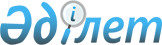 О внесении изменений и дополнений в постановление Правительства Республики Казахстан от 21 июня 2013 года № 643 "Об утверждении Комплексного плана работ по внедрению стандартов корпоративного управления стран Организации экономического сотрудничества и развития и дальнейшему улучшению инвестиционного бизнес-климата в рамках Таможенного союза"
					
			Утративший силу
			
			
		
					Постановление Правительства Республики Казахстан от 28 декабря 2015 года № 1092. Утратило силу постановлением Правительства Республики Казахстан от 24 февраля 2016 года № 103      Сноска. Утратило силу постановлением Правительства РК от 24.02.2016 № 103.      Правительство Республики Казахстан ПОСТАНОВЛЯЕТ:



      1. Внести в постановление Правительства Республики Казахстан от 21 июня 2013 года № 643 «Об утверждении Комплексного плана работ по внедрению стандартов корпоративного управления стран Организации экономического сотрудничества и развития и дальнейшему улучшению инвестиционного бизнес-климата в рамках Таможенного союза» следующие изменения и дополнения:



      подпункт 2) пункта 2 изложить в следующей редакции:

      «2) по итогам года, не позднее 20 января, представлять информацию о ходе его реализации в Министерство национальной экономики Республики Казахстан.»;



      пункт 3 изложить в следующей редакции:

      «3. Министерству национальной экономики Республики Казахстан по итогам года, не позднее 1 февраля, представлять в Правительство Республики Казахстан сводную информацию о ходе реализации Комплексного плана.»;



      пункт 5 изложить в следующей редакции:

      «5. Контроль за исполнением настоящего постановления возложить на Первого заместителя Премьер-Министра Республики Казахстан Сагинтаева Б.А.»;



      в Комплексном плане работ по внедрению стандартов корпоративного управления стран Организации экономического сотрудничества и развития и дальнейшему улучшению инвестиционного бизнес-климата в рамках Таможенного союза, утвержденном указанным постановлением:



      заголовок направления 1 изложить в следующей редакции:

      «Направление 1. Совершенствование законодательства по вопросам корпоративного управления. Внедрение корпоративного управления в акционерных обществах с государственным участием»;



      строки, порядковые номера 2, 3, 4, 5, изложить в следующей редакции:

      «                                                          »;



      строки, порядковые номера 9 и 10, изложить в следующей редакции:

      «                                                               »;



      в примечании: расшифровку аббревиатур:



      после строки:

      «МЮ - Министерство юстиции Республики Казахстан» дополнить строками следующего содержания:

      «МИР - Министерство по инвестициям и развитию Республики Казахстан;

      МНЭ - Министерство национальной экономики Республики Казахстан;

      НБ - Национальный Банк Республики Казахстан».



      2. Настоящее постановление вводится в действие со дня его подписания.       Премьер-Министр

      Республики Казахстан                       К. Масимов
					© 2012. РГП на ПХВ «Институт законодательства и правовой информации Республики Казахстан» Министерства юстиции Республики Казахстан
				2Разработать Концепцию проекта Закона Республики Казахстан «О внесении изменений и дополнений в некоторые законодательные акты Республики Казахстан по вопросам корпоративного управления в акционерных обществах»протокол МВК по вопросам законопроект ной деятельностиНБ (по согласованию) МНЭ, МФ, МЮдекабрь 2015 годане требуются3Внести изменения и дополнения в Типовой кодекс корпоративного управления для акционерных обществ с государственным участием, утвержденный приказом Заместителя Премьер-Министра Республики Казахстан - Министра экономики и бюджетного планирования Республики Казахстан от 17 мая 2007 года № 86приказ МНЭМНЭ, АО «ФНБ «Самрук-Казына» (по согласованию), АО «Национальное агентство по экспорту и инвестициям «KAZNEX INVEST» (по согласованию), АО «НУХ «КазАгро» (по согласованию)сентябрь 2016 годане требуются4Разработать и утвердить проект приказа Министра национальной экономики Республики Казахстан «Об утверждении Правил оценки корпоративного управления в контролируемых государством акционерных обществах»приказ МНЭМНЭ, АО «ФНБ «Самрук- Казына» (по согласованию)сентябрь 2016 годане требуются5Провести мониторинг внедрения корпоративного управления в акционерных обществах с государственным участием в соответствии со стандартами Организации экономического сотрудничества и развитияотчет по мониторингу в Правительство Республики КазахстанМНЭежегодно, к 25 декабря, начиная с 2016 годане требуются9Провести сопоставительный анализ инвестиционной политики Республики Казахстан, Республики Беларусь и Российской Федерации, в том числе мер государственной поддержки и программных документовинформация в МНЭМИРмарт 2016 годане требуются10Проанализировать возможности использования потенциала Таможенного союза и Единого экономического пространства в рамках проводимой инвестиционной политики Казахстана и выработать меры по максимальному использованию данного потенциала для повышения конкурентоспособности казахстанской экономикиинформация в МНЭМИР, МНЭмарт 2016 годане требуются